EDUCATION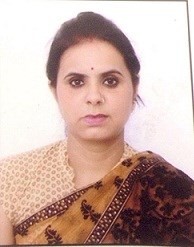 Ph.D. (Pursuing)- From Maharaja Agrasen University(Solan), H.PM.Phil. from Kurukshetra University,s Kurukshetra. M. Sc. (Mathematics), from Guru Jambheswar University, HisarB.A (Mathematics) From Kurukshetra University.BIOGRAPHYMrs. Pinki is working as Assistant Professor and Head in the Mathematics Department of Gandhi Memorial National College, Ambala Cantt. She is having academic experience of more than 13 years. She is pursuing her Ph.D Degree in Cosmology from Maharaja Agrasen University(Solan), H.P. Her Research Interest includes Accelerating Universe,  Modified Theories of Gravity.She is having two research publications and four subject books in her credit. The publications are in reputed National/International Journals. She has participated and presented papers in more than twenty  National/International conferences.She has participated in various In service training programs. She has completed two refresher courses, one faculty development program, two short term courses and one workshop from various reputed institutions all over the country.PUBLICATION:Pinki., Pankaj Kumar, Aroonkumar Beesham, (2022). Reconsidering Holographic Dark Energy in Brans Dicke Theory . The European Physics Journal C; open-access single-blind peer-reviewed Journal,  82:143. [Indexed in Scopus, SCI; Impact Factor: 4.59].Pinki(2021). Evolution of Tsallis Holographic Dark Energy Models: A Review. Aryabhatta Journal of Mathematics & Informatics. Double-Blind peer reviewed refreed international journa[Indexed in Google scholar ,ISA, ICI; Impact Factor: 5.25].BOOKs/Chapter  Published:Co-author of  “Elements of Business Mathematics” (ISBN: 978-81-909538- 4-9), Dec. 2012.Co-author of  “Solid Geometry”   (ISBN:978-93-85795-58-9), 2016.Co-author of “Calculus” (ISBN:978-93-85795-57-2), 2016Co- author of  “ Ordinary Differential Equations”  (ISBN:978-93-85795-82-4), 2017.Pinki, & Kumar Pardeep, Hybrid Compression Technique with Region of Interest for Medical Images in Wireless Sensor Networks. In IoT Big Data and AI for improving Quality of Everyday life: Present and Future Springer.[Indexed in Scopus][Accepted]Pinki. (2018). “NAAC and Higher Education in India”, in Rajpal Singh ,S.S Nain,V.K Jain(ed.)   “NAAC and Higher Education in India”,(ISBN: 978-93-82968-87-0)National/iNTERNATIONAL CONFERENCE“Mathematics and nature” in National Seminar “Mathematics and its interdisciplinary applications”  organized  by D.A.V College, Pehowa on  Feb 25-26, 2014.“Seismic wave propagation” in National workshop on “Emerging Trends in Sciences organized by D.A.V College (Lahore),  Ambala City on Feb 12-14, 2015.“Some Common fixed point theorem” in National Seminar “Global Advances    in Mathematics” organised by Maharaja Aggrasen College, Jagadhari on Nov 20,2015.“Interpolation Method for solving real life problem” National Conference on “New Advances in Mathematics” organised by D.A.V. College,Sadhaura on Feb 13,2016.“Vaidik ganit: samay ki maang” in National Seminar “The Relevance of Sanskrit in this Technical and modern age and its Present Existence” organised by G.M.N College,Ambala Cantt.on Nov.18,2016“ NAAC and Higher Education in India” in National Seminar “Assessment and Accreditation of Higher Education Institute: A NAAC Initiative to make quality system work” on Feb 4,2017 organized by G.M.N College, Ambala Cantt.“Theory of Negative Number: A Critical Analysis " in National Seminar” Recent Advances in Mathematics” organized by Government College, Saha on Feb 11,2017.“Status of Women in India:Past to Present”in National Seminar “Beti Bachao-Beti Padhao” organized by G.M.N College, Ambala on March 10,2017. “Mathematics and Civil Society” in Two Day National Conference on “Conference Application of Mathematics in Present Scenario” organised by Maharaja Aggarsein Mahavidyalaya ,Jagadhari on Nov.10-11,2017.“Mathematical Models in Ecology : A Classification” in National Seminar “Emerging Trends and challenges in Bioscience”s on March 10, 2018 from GMN College Ambala.“Tridosha: A Scientific Approach” ” in National Seminar “Science of Ayurveda:Possibilities and Challenges” on Nov. 5th , 2018 from GMN College Ambala Cantt.“Female Foeticide: A Major Social Evil in India” in National Seminar “Challenges in Gender Sensitization” ” on Feb. 23rd  , 2019 from GMN College Ambala Cantt.“Sanskaras : A Scientific Approach” in National Seminar “Importance of Sanskars in Modern Era” on Aug 28, 2019 from GMN College Ambala.“Reseach  Innovation and Extension (Criteria 3) : A Case study of Gandhi Memorial National College, Ambala Cantt “ in National Seminar “Role of Stake holders in Imparting Quality Higher Education” on Nov 7, 2019 from GMN College Ambala.“Agriculture and Changing Climate” in National Seminar “Challenges to Biodiversity Conservation and Sustainable Developmen”t on Dec 13, 2019 from GMN College Ambala cantt."Inflation with logarithmic scalar field in Brans Dicke Theory" in International Conference on " Advances in Relativistic Astrophysics and Cosmology” from December 18-20,2020 organized by Sant Longowal Institute of Engineering and Technology, Longowal.“ A Study on Cosmological Constant : A Review” in National Conference on “Application of Mathematics in Physical sciences in Today’s Era” on March 7, 2020 from Arya College Shahabad(M).“Generalised Ghost Dark Energy in Brans Dicke Theory with Logrithmic Scaler Field for Flat Universe” in International Conference on “Recent advances in Solid Mechanics And Seismology” on October 26-28, 2021 from Kurukshetra University, kurukshetra.INservice TrainingOrientation Course from Kurukshetra University, Kurukshetra in June,2011. Refresher Course in Mathematics from Kurukshetra University, Kurukshetra  from March1st to March 21,2014.Refresher Course in Sciences and Engineering  from Punjab University , Chandigarh from May 12 to June 1st ,2015.One week Faculty Department Programme on “MOODLE” from GMN College, Ambala Cantt  from April 27th  April to 1st May 2020.Online Short Term Course on “Research Methodology”  from January 4th to 10th , 2021 from  Bhagat Phool Singh Mahila Visvavidalya , Khanpur Kalan(Sonipat). Online  Seven Day Faculty Development Programme on “NAAC  Revised Accreditation Framework and Queing the Quest”  from Aggarwal College, Vallabhgarh from March 11th -17th,2021.Online  Short Term Course in “Soft Skill Development Programme” from March 23rd  to 29th, 2021 from UGC-Human Resource Development Centre, University of Kerala.One Week Wokshop on “Research Methodology and Data Analysis” from Maharaja Agrasen University from 18th -25th,  August 2021.SEMINARS/Webinars ATTENDEDSeminar on “Relevance of Basic Sciences in Higher Education” organized by GMN College , Ambala Cantt on 6th March,2009.Seminar on “Global Warming and it’s Impact on Biodiversity” organized by by GMN College , Ambala Cantt on 8th -9th November,2011.Webinar on “NAAC Revised Accreditation Framework, 2020” organized by Rubrics Softcon Private Limited, Pune on May 9th 2020.Webinar on “Vulnerability Parameters In Graphs ” organized by ST. JOSEPH’S  College, Channai on May 27th, 2020.Webinar on “Pure and Applied Mathematical Research Approach” organized by Department of Mathematics, GMN College , Ambala Cantt on 29th January , 2021.Webinar on “Complex Analysis and its Application”  organized by Department of Mathematics, School of Basics and Applied Sciences , Maharaja Agrasen University on June 5th 2021.Webinar on “Applications of Differential Geometry ”organized by M.M University, Mullana on Feb.10th  2022.Webinar on “ Latex for creating technical and research articles ” organized by M.M University, Mullana from Feb.18th -19th 2022.Webinar on “ women at workplace : Issues and Challenges” organized by Govt.(PG) college, Ambala Cantt on Feb.22nd 2022.Webinar on “ Professional Ethics” organized by G.M.N. College, Ambala Cantt on Feb.22nd 2022.